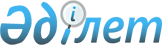 Об установлении размера платы за пользование жилищем из коммунального жилищного фонда в государственных арендных домахПостановление акимата города Аркалыка Костанайской области от 14 апреля 2017 года № 153. Зарегистрировано Департаментом юстиции Костанайской области 16 мая 2017 года № 7039
      В соответствии с пунктом 1 статьи 97 Закона Республики Казахстан от 16 апреля 1997 года "О жилищных отношениях", статьей 31 Закона Республики Казахстан от 23 января 2001 года "О местном государственном управлении и самоуправлении в Республике Казахстан", приказом Председателя Агентства Республики Казахстан по делам строительства и жилищно-коммунального хозяйства от 26 августа 2011 года №306 "Об утверждении Методики расчета размера платы за пользованием жилищем из государственного жилищного фонда" (зарегистрировано в Реестре государственной регистрации нормативных правовых актов за № 7232) акимат города Аркалыка ПОСТАНОВЛЯЕТ:
      1. Установить размер платы за пользование жилищем из коммунального жилищного фонда в государственном арендном доме, находящегося по адресу: город Аркалык, проспект Абая, дом № 72 в размере 21,90 тенге за 1 (один) квадратный метр общей площади в месяц.
      2. Контроль за исполнением настоящего постановления возложить на заместителя акима города по коммунальным вопросам.
      3. Настоящее постановление вводится в действие по истечении десяти календарных дней после дня его первого официального опубликования.
					© 2012. РГП на ПХВ «Институт законодательства и правовой информации Республики Казахстан» Министерства юстиции Республики Казахстан
				
      Аким города

А. Балгарин
